The Classical Academy of Sarasota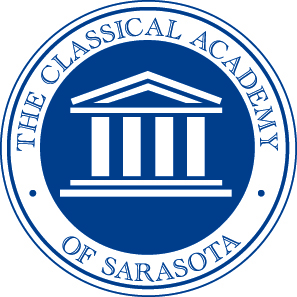 Health Emergency Card Parental ConsentIn case of serious illness or injury where immediate care is needed, the school or its representative has my permission to contact the appropriate emergency medical service.  The emergency medical service has my consent to provide necessary treatment or transportation of my child.  I then request that I be notified of the situation.  The undersigned will be responsible for emergency treatment cost.In the case of an accident or illness where immediate treatment of my child is not indicated, but where she/he is unable to remain at school, I request that the school contact me to arrange transportation for my child.  If the school is unable to contact me, I request that one of the other persons listed on the reverse side of this card be contacted and requested to care for my child.  In the event no person designated on this card is available, emergency medical services may be contacted for further assessment and possible transport and treatment.  I understand that I must notify the school if there are any changes in this health emergency information.I understand that my child’s medical treatment records will be shared with school officials who have a legitimate educational purpose for accessing such records.Date___________________________ Parent/Guardian Signature____________________________________________Health Emergency CardStudent Name _______________________________________________________ DOB_________________ SEX______		(Last)			(First)				(Middle)	Home Address______________________________________________________________________________________Father/Guardian Name_________________________________________ Phone Number_________________________	Alternate Number____________________________ Email____________________________________________Mother/Guardian Name________________________________________ Phone Number_________________________	Alternate Number____________________________ Email____________________________________________I, ________________________, give permission for the following persons to transport the above named child:		Name			Relationship			Phone Number		Alternate Number1._______________________ __________________________ __________________________ ____________________2._______________________ __________________________ __________________________ ____________________3._______________________ __________________________ __________________________ ____________________Doctor _____________________________________________ Phone_________________________________________Dentist _____________________________________________ Phone_________________________________________Is child enrolled in Medicaid? Yes / No	Children Medical Services? Yes / No	Other? __________________________Allergies (please specify)__________________________________________________Uses an Epi Pen? Yes / No Wears Glasses? Yes / No	Wears Contacts? Yes / NoOther Health Concerns / Medications ___________________________________________________________________Custody Alert _______________________________________________________________________________